APPLICATION FORM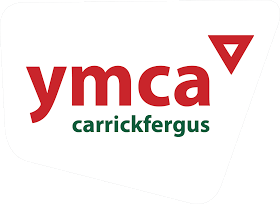 CONFIDENTIALAPPLICANT REF. NO:  YEW 09/21	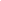 APPLICATION FOR THE POST OF: 	 Youth Engagement Worker (35hpw)Please complete this application form fully, accurately and clearly either in your own handwriting in BLACK PEN or using a word processor in a minimum size 10 font.  ALL DETAILS MUST BE COMPLETED ON THE APPLICATION FORM.   If there is insufficient space for your answer, you may continue on a separate sheet.When completed, this form, together with the Equal Opportunities Monitoring Form, should be returned to Chelsea Harwood, Carrickfergus YMCA, 30-34 Irish Quarter West, CARRICKFERGUS, BT38 8AT or chelsea.harwood@carrickymca.org to arrive no later than 12.00 noon on 24th September 2021.PERSONAL INFORMATIONSurname:						First Names:	Address:	Postcode:	National Insurance No.			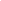 Contact Details: (Please tick preferred method of contact.)Telephone (Include Code):	🗆  Home: _____________________🗆  Mobile: _____________________	🗆  Email: _____________________Application ProcessHow much notice are you required to give your present employer?  Are there any adjustments that may be required to facilitate your attendance should you be invited for an interview? ReferencesPlease provide the names of two people who can provide a reference – one of whom should preferably be your present / most recent employer:Name:						Name: 		Address:					Address:	Tel No:						Tel No:		Email:						Email: Occupation / Job Title:			Occupation / Job Title: 🗆  I give permission to take up this reference	🗆  I give permission to take up this referenceprior to an offer of employment being made.	prior to an offer of employment being madePage 2Page 3Competency Application FormRelevant Skills, Knowledge and ExperienceESSENTIAL CRITERIAPlease refer to the Person Specification when completing this part of the application form.  In this section you are asked to outline how your knowledge, skills and experiences meet the competencies required for this role.  Please use examples from your life experience, including details of the skills and experience you have gained through paid employment and other activities outside work that are relevant to your application for this post.DECLARATIONNOTE	The employer reserves the right to interview only candidates who meet the specified criteria.  Short-listing will be based only on the information supplied by the candidate on this application form.WARNING	An employee found to have knowingly given false or inaccurate information, or to have wilfully failed to disclose any relevant fact, will be dismissed.Education and TrainingSecondary SchoolsEducation and TrainingSecondary SchoolsEducation and TrainingSecondary SchoolsEducation and TrainingSecondary SchoolsEducation and TrainingSecondary SchoolsEducation and TrainingSecondary SchoolsEducation and TrainingSecondary SchoolsDatesDatesNames of schools attendedNames of schools attendedExaminations taken and subjects passedExaminations taken and subjects passedExaminations taken and subjects passedFromToNames of schools attendedNames of schools attendedExaminations taken and subjects passedExaminations taken and subjects passedExaminations taken and subjects passedFurther and Higher EducationFurther and Higher EducationFurther and Higher EducationFurther and Higher EducationFurther and Higher EducationFurther and Higher EducationFurther and Higher EducationDatesDatesName of CollegeName of CollegeSubjects studiedExaminations takenSubjects passed and grades Examinations takenSubjects passed and grades FromToName of CollegeName of CollegeSubjects studiedExaminations takenSubjects passed and grades Examinations takenSubjects passed and grades Training – Professional or VocationalTraining – Professional or VocationalTraining – Professional or VocationalTraining – Professional or VocationalTraining – Professional or VocationalTraining – Professional or VocationalTraining – Professional or VocationalDatesDatesType of TrainingSubjects StudiedSubjects StudiedCollege / CompanyQualification GainedFromToType of TrainingSubjects StudiedSubjects StudiedCollege / CompanyQualification GainedEmployment RecordPlease give details of all posts held since leaving full-time education giving the most recent first.  Please give reasons for any gaps in employment. (Continue on a separate sheet if necessary.)Employment RecordPlease give details of all posts held since leaving full-time education giving the most recent first.  Please give reasons for any gaps in employment. (Continue on a separate sheet if necessary.)Employment RecordPlease give details of all posts held since leaving full-time education giving the most recent first.  Please give reasons for any gaps in employment. (Continue on a separate sheet if necessary.)Employment RecordPlease give details of all posts held since leaving full-time education giving the most recent first.  Please give reasons for any gaps in employment. (Continue on a separate sheet if necessary.)Employment RecordPlease give details of all posts held since leaving full-time education giving the most recent first.  Please give reasons for any gaps in employment. (Continue on a separate sheet if necessary.)DatesDatesEmployerTitle and details of post heldReason for leavingFromToEmployerTitle and details of post heldReason for leaving